Nu är det dags för årets utmaning!Rehabassistans motionstävling 202015 februari-15 majSträckan Härnösand-Köpenhamn med delmål däremellanI årets motionstävling tävlar vi i team kring våra fina kunder – kund och assistenter tävlar tillsammans mot andra kunders team. Det gäller att tillsammans ta sig så långt man kan under perioden 15 februari till 15 maj 2020. Se omvandlingstabell för att se hur många kilometer olika aktiviteter ger (tabellen beräknar kilometer efter 10 minuters motion). Inga stegräknare kommer att delas ut. Når man till Uppsala, Jönköping eller Köpenhamn är man med i utlottningen av fina priser med ökande värde beroende på hur långt man gått – ju längre sträcka desto finare priser.Vi räknar med stort engagemang och kämpaglöd. I slutändan är vi alla vinnare – rörelse är receptet till fysiskt och psykiskt välmående!Tveka inte att höra av er om ni har frågor eller funderingar. Nu ger vi järnet!			/Tävlingssekretariatet genom Linda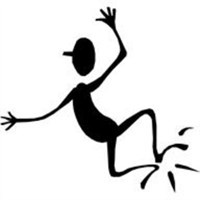 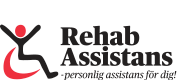 SträckorHärnösand – Sundsvall 	51,7 kmHärnösand – Hudiksvall	132,2 kmHärnösand – Gävle		258,8 kmHärnösand – Uppsala		359,8 kmHärnösand – Stockholm	426 kmHärnösand – Nyköping		523,4 kmHärnösand – Norrköping	583,3 kmHärnösand – Linköping		620 kmHärnösand – Ödeshög		682,3 kmHärnösand – Jönköping	744,6 kmHärnösand – Värnamo 	812,6 kmHärnösand – Markaryd	901,6 kmHärnösand – Helsingborg	977 kmHärnösand – Köpenhamn	1077,8 km